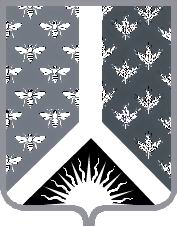 СОВЕТ НАРОДНЫХ ДЕПУТАТОВ НОВОКУЗНЕЦКОГО МУНИЦИПАЛЬНОГО РАЙОНАР Е Ш Е Н И Е от 24 ноября 2016 года № 208-МНПАО внесении изменений в Постановление Новокузнецкого районного Совета народных депутатов от 27.09.2005 № 188 «О системе налогообложения в виде единого налога на вмененный доход для отдельных видов деятельности»Принято Советом народных депутатовНовокузнецкого муниципального района24 ноября 2016 года	1. Внести в Постановление Новокузнецкого районного Совета народных депутатов от 27.09.2005 № 188 «О системе налогообложения в виде единого налога на вмененный доход для отдельных видов деятельности» следующие изменения:1) в пункте 2:а) подпункт 10 изложить в следующей редакции:«10) размещение рекламы с использованием рекламных конструкций;»;б) дополнить подпунктом 13 следующего содержания:«13) оказание бытовых услуг. Коды видов деятельности в соответствии с Общероссийским классификатором видов экономической деятельности и коды услуг в соответствии с Общероссийским классификатором продукции по видам экономической деятельности, относящихся к бытовым услугам, определяются Правительством Российской Федерации.».2. Настоящее Решение вступает в силу c 1января 2017 года, но не ранее чем по истечении одного месяца со дня его официального опубликования.Заместитель председателя Совета народных депутатов Новокузнецкого муниципального района                                                                           А. А. АришинИ. о. главы Новокузнецкого муниципального района                                                                            А. В. Шарнин